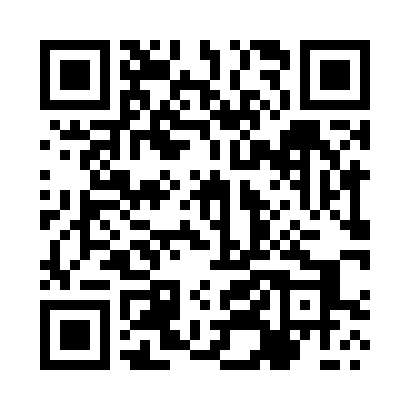 Prayer times for Sikorzyno, PolandMon 1 Apr 2024 - Tue 30 Apr 2024High Latitude Method: Angle Based RulePrayer Calculation Method: Muslim World LeagueAsar Calculation Method: HanafiPrayer times provided by https://www.salahtimes.comDateDayFajrSunriseDhuhrAsrMaghribIsha1Mon4:116:2012:525:177:259:252Tue4:086:1712:515:197:279:283Wed4:056:1512:515:207:289:304Thu4:026:1212:515:227:309:335Fri3:586:1012:505:237:329:356Sat3:556:0712:505:247:349:387Sun3:526:0512:505:267:369:418Mon3:486:0212:505:277:389:449Tue3:456:0012:495:287:409:4610Wed3:415:5812:495:307:429:4911Thu3:385:5512:495:317:439:5212Fri3:345:5312:495:327:459:5513Sat3:315:5012:485:337:479:5814Sun3:275:4812:485:357:4910:0115Mon3:235:4612:485:367:5110:0416Tue3:205:4312:485:377:5310:0717Wed3:165:4112:475:387:5510:1018Thu3:125:3912:475:407:5710:1319Fri3:085:3612:475:417:5910:1620Sat3:045:3412:475:428:0010:2021Sun3:005:3212:475:438:0210:2322Mon2:565:2912:465:458:0410:2723Tue2:525:2712:465:468:0610:3024Wed2:485:2512:465:478:0810:3425Thu2:435:2312:465:488:1010:3726Fri2:395:2112:465:498:1210:4127Sat2:355:1812:455:518:1410:4528Sun2:345:1612:455:528:1510:4929Mon2:335:1412:455:538:1710:4930Tue2:325:1212:455:548:1910:50